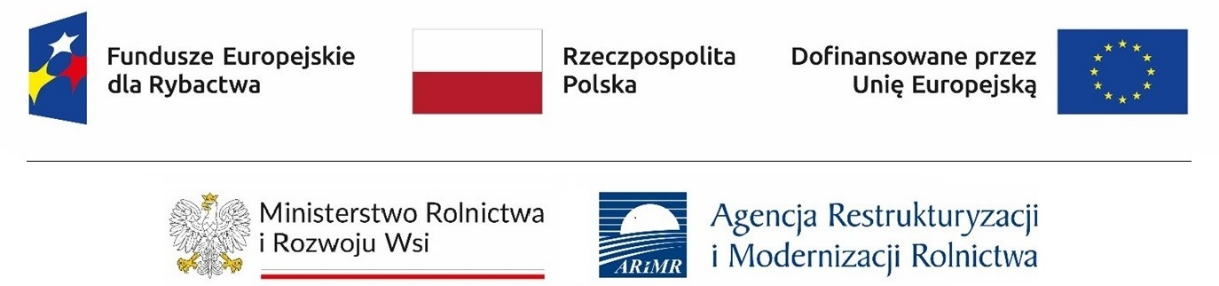 Wniosek o dodanie osoby uprawnionej zarządzającej projektem w CST2021 po stronie Beneficjenta/Realizatora Wszelkie działania w CST2021 osób uprawnionych, są traktowane w sensie prawnym jako działanie Beneficjenta/Realizatora.................................................................................................Imię i nazwisko osoby uprawnionej zarządzającej projektem w CST2021ZGODA OSOBY UPRAWNIONEJ ZARZĄDZAJĄCEJ W CST2021 PROJEKTEM PO STRONIE BENEFICJENTA/REALIZATORA 2Wyrażam zgodę na przetwarzanie przez Agencję Restrukturyzacji i Modernizacji Rolnictwa 
z siedzibą w Warszawie, Al. Jana Pawła II nr 70, 00-175 Warszawa (adres do korespondencji: 
ul. Poleczki 33, 02-822 Warszawa), jako administratora danych, moich danych osobowych podanych w zakresie szerszym, niż jest to wymagane na podstawie przepisów powszechnie obowiązującyego prawa, w celu zarządzania w CST2021 projektem po stronie Beneficjenta/Realizatora. Podanie danych jest dobrowolne, ale konieczne do realizacji ww. celu. Zgodę można wycofać w dowolnym momencie, poprzez przesłanie „oświadczenia o wycofaniu zgody” na adres korespondencyjny administratora danych, z dopiskiem „Ochrona danych osobowych” lub na adres e-mail: iod@arimr.gov.pl. Wycofanie zgody nie wpływa na zgodność z prawem przetwarzania, którego dokonano na podstawie zgody przed jej wycofaniem.Klauzula informacyjna o zasadach przetwarzania Pani/Pana danych osobowych przez Ministerstwo Rolnictwa i Rozwoju Wsi dostępna jest pod adresem: https://www.rybactwo.gov.plKlauzula informacyjna w zakresie przetwarzania danych osobowych  
(dotyczy osób fizycznych)W związku z treścią art. 13 rozporządzenia Parlamentu Europejskiego i Rady (UE) 2016/679 
z dnia 27 kwietnia 2016 r. w sprawie ochrony osób fizycznych w związku z przetwarzaniem danych osobowych i w sprawie swobodnego przepływu takich danych oraz uchylenia dyrektywy 95/46/WE (ogólne rozporządzenie o ochronie danych) (Dz. Urz. UE L 119 z 04.05.2016, str. 1, Dz. Urz. UE L 127 z 23.05.2018, str. 2 oraz Dz. Urz. UE L 74 z 04.03.2021, str. 35), zwane dalej „rozporządzeniem 2016/679”, Agencja Restrukturyzacji i Modernizacji Rolnictwa informuje, że:administratorem Pani/Pana danych osobowych (zwany dalej „administrator danych") jest Agencja Restrukturyzacji i Modernizacji Rolnictwa z siedzibą w Warszawie, 
Al. Jana Pawła II 70, 00-175 Warszawa;z administratorem danych można kontaktować się poprzez adres e-mail: info@arimr.gov.pl lub pisemnie na adres korespondencyjny Centrali Agencji Restrukturyzacji i Modernizacji Rolnictwa, ul. Poleczki 33, 02-822 Warszawa;administrator danych wyznaczył inspektora ochrony danych, z którym można kontaktować się w sprawach dotyczących przetwarzania danych osobowych oraz korzystania z praw związanych z przetwarzaniem danych, poprzez adres e-mail: iod@arimr.gov.pl lub pisemnie na adres korespondencyjny administratora danych, wskazany w pkt 2 powyżej;Pani/Pana dane osobowe będą przetwarzane przez administratora danych na podstawie art. 6 ust. 1 lit. c rozporządzenia 2016/679, gdy jest to niezbędne do wypełnienia obowiązku prawnego ciążącego na administratorze danych (dane obowiązkowe) lub art. 6 ust. 1 lit. a rozporządzenia 2016/679, tj. na podstawie odrębnej zgody na przetwarzanie danych osobowych, która obejmuje zakres danych szerszy, niż to wynika z powszechnie obowiązującego prawa (dane nieobowiązkowe);Pani/Pana dane osobowe zebrane na podstawie art. 6 ust. 1 lit. c rozporządzenia 2016/679 będą przetwarzane przez administratora danych w celu realizacji zadań wynikających z art. 5 ust. 1 w związku z art. 3 ustawy z dnia 26 maja 2023 r. o wspieraniu zrównoważonego rozwoju sektora rybackiego z udziałem Europejskiego Funduszu Morskiego, Rybackiego i Akwakultury na lata 2021–2027 (Dz. U. poz. 1273) w celu zarządzania w CST2021 projektem po stronie Beneficjenta/Realizatora. zebrane dane osobowe mogą być udostępniane podmiotom uprawnionym do przetwarzania danych osobowych na podstawie przepisów powszechnie obowiązującego prawa oraz podmiotom przetwarzającym dane osobowe na zlecenie administratora danych w związku z wykonywaniem powierzonego im zadania w drodze zawartej umowy, m.in. dostawcom wsparcia informatycznego;Pani/Pana dane osobowe zebrane na podstawie art. 6 ust. 1 lit. c rozporządzenia 2016/679, będą przetwarzane przez okres realizacji zadań, o których mowa w pkt 5 związanych z zarządzaniem w CST2021 projektem po stronie Beneficjenta/Realizatora, w tym:w przypadku wypłaty pomocy – przez okres 5 lat liczony od dnia dokonania płatności końcowej oraz okres 5 lat przewidziany na potrzeby archiwizacji, licząc od dnia 1 stycznia roku następującego po roku, w którym upłynie okres 5 lat liczony od dnia dokonania płatności końcowej,w przypadku odmowy wypłaty pomocy - przez okres jaki upłynie do wniesienia środka zaskarżenia lub do wyczerpania środków zaskarżenia oraz przez okres 5 lat przewidziany na potrzeby archiwizacji, licząc od dnia 1 stycznia roku następującego po roku, w którym rozstrzygnięcie zostało wydane.Okres przechowywania danych zostanie każdorazowo przedłużony o okres przedawnienia roszczeń, jeżeli przetwarzanie danych będzie niezbędne do dochodzenia roszczeń lub do obrony przed takimi roszczeniami przez administratora danych.dane osobowe zebrane na podstawie art. 6 ust. 1 lit. a rozporządzenia 2016/679, tj. na podstawie odrębnej zgody na przetwarzanie danych osobowych (dane nieobowiązkowe) będą przetwarzane przez okres realizacji zadań, o którym mowa w pkt 7, w celu zarządzania w CST2021 projektem po stronie Beneficjenta/Realizatora, w tym przez okres realizacji celów, o których mowa w „Zgodzie osoby uprawnionej zarządzającej w CST2021 projektem po stronie Beneficjenta/Realizatora” do czasu jej wycofania;przysługuje Pani/Panu prawo dostępu do Pani/Pana danych osobowych, prawo żądania ich sprostowania, usunięcia lub ograniczenia ich przetwarzania, w przypadkach określonych w rozporządzeniu 2016/679;w przypadkach, w których przetwarzanie Pani/Pana danych osobowych odbywa się na podstawie art. 6 ust. 1 lit. a rozporządzenia 2016/679, tj. na podstawie odrębnej zgody na przetwarzanie danych osobowych, przysługuje Pani/Panu prawo do przenoszenia danych objętych zgodą oraz prawo do odwołania tej zgody lub zmiany w dowolnym momencie, bez wpływu na zgodność z prawem przetwarzania, którego dokonano na podstawie zgody przed jej odwołaniem;w przypadku uznania, że przetwarzanie danych osobowych narusza przepisy rozporządzenia 2016/679, przysługuje Pani/Panu prawo wniesienia skargi do Prezesa Urzędu Ochrony Danych Osobowych;podanie danych osobowych na podstawie art. 6 ust. 1 lit. c rozporządzenia 2016/679 we wniosku o dodanie osoby uprawnionej zarządzającej projektem w CST2021 po stronie Beneficjenta/Realizatora wynika z konieczności obsługi projektu w CST2021, konsekwencją niepodania danych będzie brak możliwości zarządzania projektem w CST2021.Dane Beneficjenta:Dane Beneficjenta:NIP Beneficjenta/Realizatora2Nazwa Beneficjenta/Realizatora2Nr projektuTytuł projektuDane osoby uprawnionej:Dane osoby uprawnionej:Adres e-mailImię i nazwiskoOświadczenie osoby uprawnionej:Ja, niżej podpisany/a   ………………….          ……………………..………  oświadczam, że:                                          Imię                                         NazwiskoZapoznałem się z Regulaminem bezpiecznego użytkowania CST2021 i zobowiązuję się do jego przestrzegania.………………………………………………………………….
Data, Podpis osoby uprawnionej………………………………………………………………….
Data, Podpis Beneficjenta/Realizatoradata (dzień-miesiąc-rok)podpis osoby uprawnionej zarządzającej projektem w CST2021